Программа детского сада           Мы представляем новый подход к дошкольному образованию, делая акцент на умение учиться и задавать вопросы. Дети от природы любопытны, они хотят знать больше о том, что им интересно, что волнует их. Воспитатель должен заинтересовывать, удивлять, подпитывать любопытство. Не давать ответов в готовом виде, а побуждать думать, "добывать" знания!           Наша программа позволяет детям не только осваивать знания и навыки необходимые для подготовке к школе, но и способствует самотоятельности, настойчивости, творчеству.          Детский сад создает атмосферу, которая помогает ребенку научиться строить отношения с другими детьми, самостоятельно решать конфликты со сверстниками, планировать, чем и как им заниматься, принимать решения, выражать чувства и эмоции, высказывать свои идей, слушать и понимать чужие. А не это ли основные навыки, определяющие успех во взрослой жизни? Воспитанники детского сада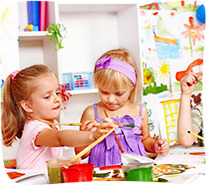 Какой он, выпускник нашего детского сада?          Во-первых, любознательный - он проявляет интерес к окружающему миру, культуре и истории.Общительный - охотно вступает в диалог и спорит, уважая чужое мнение.Он настойчив, доводит начатое дело до конца, даже если не может получить мгновенный результат.          Наш воспитанник умеет работать в команде и проявлять инициативу, не боится экспериментировать и предлагать нестандарные способы решения.Он - мыслитель, он - исследователь, он - творец, человек мыслящий и смелый.